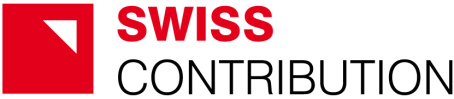 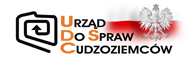 Urząd do Spraw Cudzoziemcówul. Koszykowa 16 00-564 WarszawaZnak sprawy:  49/BL/ORGANIZACJA SZKOLEŃ/PN/14	Warszawa, 2014-12-30SPECYFIKACJA ISTOTNYCH WARUNKÓW ZAMÓWIENIAna świadczenie usług hotelarskich, gastronomicznych i wynajmu sal z wyposażeniem na potrzeby szkoleń organizowanych przez Urząd do Spraw Cudzoziemców w 2015 r. w związku z realizacją projektu KIK/75 „Zwiększanie efektywności zarządzania migracjami w Polsce” współfinansowanego przez Szwajcarię w ramach szwajcarskiego programu współpracy z nowymi krajami członkowskimi Unii EuropejskiejPostępowanie o udzielenie zamówienia prowadzone jest w trybie przetargu nieograniczonego o wartości powyżej 134 000 euro na podstawie ustawy z dnia 29 stycznia 2004 roku Prawo Zamówień Publicznych (Dz. U. z 2013 r. poz. 907 z późn. zm.), zwanej dalej „Ustawą” lub „Ustawą Pzp”Zatwierdzono w dniu: 2014-12-30    ...............................................Zamawiający:Urząd do Spraw Cudzoziemców, ul. Koszykowa 16, 00-564 Warszawa.Tryb udzielenia zamówienia:Postępowanie prowadzone jest w trybie przetargu nieograniczonego.Opis przedmiotu zamówienia:Przedmiotem zamówienia jest świadczenie usług hotelarskich, gastronomicznych i wynajmu sal z wyposażeniem na potrzeby szkoleń organizowanych przez UdSC w 2015 r. w związku z realizacją projektu KIK/75 „Zwiększanie efektywności zarządzania migracjami w Polsce” współfinansowanego przez Szwajcarię w ramach szwajcarskiego programu współpracy z nowymi krajami członkowskimi Unii Europejskiej.Szczegółowy opis przedmiotu zamówienia zawiera załącznik nr 1 do SIWZ.Wspólny Słownik Zamówień: 55120000-7 – usługi hotelarskie w zakresie spotkań i konferencji55300000-3 – usługi restauracyjne i dotyczące podawania posiłków55000000-0 – usługi hotelarskie, restauracyjne i handlu detalicznego55100000-1 – usługi hotelarskie55130000-0 – inne usługi hotelarskie Zamawiający nie dopuszcza składania ofert częściowych. Oferty nie zawierające pełnego zakresu przedmiotu zamówienia zostaną odrzucone.Zamawiający nie dopuszcza składania ofert wariantowych.Wykonawca może powierzyć wykonanie części zamówienia podwykonawcom. Zamawiający przewiduje udzielenie zamówień uzupełniających, zgodnie z art. 67 ust. 1 pkt 6 ustawy Pzp. Zamawiający przewiduje zamówienia uzupełniające w kwocie nieprzekraczającej 50% wartości zamówienia podstawowego. Zamówienie uzupełniające będzie dotyczyło przedmiotu zamówienia podstawowego i polegać będzie na powtórzeniu tego samego rodzaju zamówień tj. świadczeniu usług hotelarskich, gastronomicznych i wynajmu sal z wyposażeniem na potrzeby szkoleń organizowanych przez Urząd do Spraw Cudzoziemców.Termin wykonania zamówienia:Od dnia podpisania umowy  do dnia 20 grudnia 2015 r. Warunki udziału w postępowaniu:5.1 W postępowaniu mogą wziąć udział Wykonawcy spełniający warunki udziału w postępowaniu, określone w art. 22 ust. 1 ustawy Pzp: 1. Posiadają uprawnienia do wykonywania określonej działalności lub czynności, jeżeli przepisy prawa nakładają obowiązek ich posiadania.Zamawiający nie opisuje, nie wyznacza szczegółowego warunku w tym zakresie2.  Posiadają wiedzę i doświadczenie do wykonania zamówienia.Warunek ten zostanie spełniony, jeżeli Wykonawca wykaże, że w okresie ostatnich trzech lat przed upływem terminu składania ofert, a jeżeli okres prowadzenia działalności jest krótszy – w tym okresie: wykonał co najmniej 3  usługi z których każda polegała na kompleksowym zorganizowaniu co najmniej dwudniowego spotkania/szkolenia dla grupy liczącej co najmniej 20 osób (za kompleksową organizację rozumie się zapewnienie: sali konferencyjnej z wyposażeniem, wyżywienia i noclegów dla uczestników). 3. Dysponują odpowiednim potencjałem technicznym oraz osobami zdolnymi do wykonania zamówienia.Zamawiający nie opisuje, nie wyznacza szczegółowego warunku w tym zakresie4. Znajdują się w sytuacji ekonomicznej i finansowej zapewniającej wykonanie zamówienia.Zamawiający nie opisuje, nie wyznacza szczegółowego warunku w tym zakresie5.2. W postępowaniu mogą wziąć udział Wykonawcy spełniający warunek udziału w postępowaniu dotyczący braku podstaw do wykluczenia z postępowania o udzielenie zamówienia publicznego w okolicznościach, o których mowa w art. 24 ust. 1 ustawy Pzp.5.3.  Nie spełnienie któregokolwiek ze wskazanych wyżej warunków i wymogów skutkować będzie wykluczeniem Wykonawcy z udziału w postępowaniu.        W przypadku Wykonawców wspólnie ubiegających się o udzielenie zamówienia, każdy z warunków określonych w pkt 5.1 powinien spełniać co najmniej jeden z tych Wykonawców albo wszyscy Ci Wykonawcy wspólnie.          Warunek określony w pkt 5.2 powinien spełniać każdy z Wykonawców samodzielnie.6.	WYKAZ OŚWIADCZEŃ LUB DOKUMENTÓW, JAKIE MAJĄ DOSTARCZYĆ WYKONAWCY W CELU POTWIERDZENIA SPEŁNIANIA WARUNKÓW UDZIAŁU W POSTĘPOWANIU:6.1.	W celu potwierdzenia spełnienia przez Wykonawcę warunków, o których mowa w art. 22 ust. 1 ustawy Pzp, do oferty należy dołączyć:* Za główne usługi uznaje się usługi niezbędne do wykazanie spełniania warunku określonego w pkt 5.1.2 SIWZ.Zgodnie z § 1 ust. 2 Rozporządzenia Prezesa Rady Ministrów z dnia 19.02.2013 r. w sprawie rodzajów dokumentów, jakich może żądać Zamawiający od Wykonawcy oraz form, w jakich te dokumenty mogą być składane, zwanego dalej Rozporządzeniem, dowodami, o których mowa w pkt 6.1.2 w przypadku dostaw i usług, są:1) poświadczenie, z tym, że w odniesieniu do nadal wykonywanych dostaw lub usług okresowych lub ciągłych poświadczenie powinno być wydane nie wcześniej niż na 3 miesiące przed upływem terminu składania wniosków o dopuszczenie do udziału w postępowaniu albo ofert;2) oświadczenie wykonawcy – jeżeli z uzasadnionych przyczyn o obiektywnym charakterze wykonawca nie jest w stanie uzyskać poświadczenia, o którym mowa w pkt 1). Jeśli Wykonawca składa oświadczenie, zobowiązany jest podać przyczyny braku możliwości uzyskania poświadczenia.6.1.3 W przypadku gdy Zamawiający jest podmiotem, na rzecz którego usługi wskazane w wykazie usług zostały wcześniej wykonane, Wykonawca nie ma obowiązku przedkładania dowodów, o których mowa w pkt  6.1.2.6.1.4 W razie konieczności, szczególnie gdy wykaz usług lub dowody potwierdzające, że usługi zostały wykonane w sposób należyty budzą wątpliwości Zamawiającego, Zamawiający może zwrócić się bezpośrednio do właściwego podmiotu, na rzecz którego usługi były wykonane, o przedłożenie dodatkowych informacji lub dokumentów bezpośrednio zamawiającemu.6.1.5 W przypadku Wykonawców składających wspólną ofertę, dokument wymieniony w 6.1.1 składa pełnomocnik ustanowiony przez Wykonawców do reprezentowania. Dokument wymieniony w pkt 6.1.2  może być złożony przez Wykonawców wspólnie.6.1.6 Wykonawca może polegać na wiedzy i doświadczeniu (pkt. 5.1.2) innych podmiotów, niezależnie od charakteru prawnego łączących go z nimi stosunków. Wykonawca w takiej sytuacji zobowiązany jest udowodnić Zamawiającemu, iż będzie dysponował zasobami niezbędnymi do realizacji zamówienia, w szczególności przedstawiając w tym celu pisemne zobowiązanie (Załącznik nr 7 do SIWZ) tych podmiotów do oddania mu do dyspozycji niezbędnych zasobów na okres korzystania z nich przy wykonywaniu zamówienia.W związku z faktem, że do wykazania polegania na wiedzy i doświadczeniu innego (trzeciego) podmiotu niezbędny jest udział tego podmiotu w wykonaniu zamówienia, Zamawiający wymaga aby treść zobowiązania (lub innego dokumentu albo dokumentów) podmiotu innego (trzeciego) zawierała w zakresie posiadania wiedzy i doświadczenia co najmniej następujące informacje: podmiot przekazujący zasoby, podmiot przyjmujący zasoby, zakres i rodzaj przekazanych zasobów, sposób uczestnictwa podmiotu przekazującego zasoby w wykonywaniu zamówienia.6.2.	W celu wykazania spełnienia warunku udziału w postępowaniu, dotyczącego braku podstaw do wykluczenia z postępowania Wykonawcy w okolicznościach, o których mowa w art. 24 ust. 1 ustawy Pzp, należy złożyć następujące dokumenty:W przypadku Wykonawców składających wspólną ofertę, dokumenty wymienione w pkt 6.2. winny być przedłożone przez każdego Wykonawcę.6.3 Inne dokumenty:1. Zamawiający oprócz postawienia warunku dotyczącego doświadczenia Wykonawcy postanowił, że Wykonawcom, którzy wykażą wyższe doświadczenie ponad to określone w warunku udziału w postępowaniu w pkt 5.1.2 SIWZ, zostaną przyznane punkty w kryterium „Doświadczenie Wykonawcy”.  Zgodnie z pkt 13.2.2 Specyfikacji Istotnych Warunków Zamówienia (SIWZ): punkty za kryterium „Doświadczenie Wykonawcy” zostaną przyznane w skali punktowej do 20 punktów, na podstawie dokumentu, sporządzonego wg wzoru stanowiącego załącznik nr 5a do SIWZ tj. „Wykazu usług stanowiącego podstawę do oceny ofert w kryterium „doświadczenie Wykonawcy” wraz z dowodami potwierdzającymi ich należyte wykonanie.2.  Dowodami, o których mowa wyżej, są:1) poświadczenie, z tym że w odniesieniu do nadal wykonywanych usług okresowych lub ciągłych poświadczenie powinno być wydane nie wcześniej niż na 3 miesiące przed upływem terminu składania ofert lub2) oświadczenie wykonawcy – jeżeli z uzasadnionych przyczyn o obiektywnym charakterze wykonawca nie jest w stanie uzyskać poświadczenia, o którym mowa w ppkt 1).6.4	Jeżeli Wykonawca ma siedzibę lub miejsce zamieszkania poza terytorium Rzeczypospolitej Polskiej:1) zamiast dokumentów, o których mowa w tabeli w pkt 2 – 4 i pkt 6 - składa dokument lub dokumenty wystawione w kraju, w którym ma siedzibę lub miejsce zamieszkania potwierdzające, odpowiednio, że:a) nie otwarto jego likwidacji ani nie ogłoszono upadłości,b) nie zalega z uiszczaniem podatków, opłat, składek na ubezpieczenie społeczne 
i zdrowotne albo, że uzyskał przewidziane prawem zwolnienie, odroczenie lub rozłożenie na raty zaległych płatności lub wstrzymanie w całości wykonania decyzji właściwego organu,c) nie orzeczono wobec niego zakazu ubiegania się o zamówienie;2) zamiast dokumentów, o których mowa w tabeli w pkt 5 i 7 – składa zaświadczenie właściwego organu sądowego lub administracyjnego miejsca zamieszkania albo zamieszkania osoby, której dokumenty dotyczą, w zakresie określonym w art. 24 ust. 1 pkt 4-8, 10 i 11 ustawy Pzp;3) dokumenty, o których mowa w pkt 1) lit. a) i c) oraz pkt 2), powinny być wystawione nie wcześniej niż 6 miesięcy przed upływem terminu składania ofert. Dokument, o którym mowa w pkt 1) lit. b), powinien być wystawiony nie wcześniej niż 3 miesiące przed upływem terminu składania ofert;4) jeżeli w miejscu zamieszkania osoby lub w kraju, w którym Wykonawca ma siedzibę lub miejsce zamieszkania, nie wydaje się dokumentów, o których mowa w pkt. 1) i 2), zastępuje się je dokumentem zawierającym oświadczenie, w którym określa się także osoby uprawnione do reprezentacji wykonawcy, złożone przed właściwym organem sądowym, administracyjnym albo organem samorządu zawodowego lub gospodarczego odpowiednio kraju miejsca zamieszkania osoby lub kraju, w którym Wykonawca ma siedzibę lub miejsce zamieszkania, lub przed notariuszem. Postanowienia pkt. 3) stosuje się odpowiednio.6.4	Jeżeli w przypadku Wykonawcy mającego siedzibę na terytorium Rzeczypospolitej Polskiej, osoby, o których mowa w art. 24 ust. 1 pkt 5-8, 10 i 11 ustawy, mają miejsce zamieszkania poza terytorium Rzeczypospolitej Polskiej, Wykonawca składa w odniesieniu do nich zaświadczenie właściwego organu sądowego albo administracyjnego miejsca zamieszkania dotyczące niekaralności tych osób w zakresie określonym w art. 24 ust. 1 pkt 5-8, 10 i 11 ustawy, wystawione nie wcześniej niż 6 miesięcy przed upływem terminu składania ofert, z tym że w przypadku, gdy w miejscu zamieszkania tych osób nie wydaje się takich zaświadczeń – zastępuje się je dokumentem zawierającym oświadczenie złożone przed notariuszem, właściwym organem sądowym, administracyjnym albo organem samorządu zawodowego lub gospodarczego miejsca zamieszkania tych osób lub przed notariuszem.6.5	Dokumenty, o których mowa powyżej, muszą być składane w formie oryginału lub kopii poświadczonej „za zgodność z oryginałem” przez Wykonawcę lub osobę upoważnioną, z zachowaniem sposobu reprezentacji, zgodnie z § 7 rozporządzenia Prezesa Rady Ministrów z dnia 19.02.2013 r. w sprawie rodzajów dokumentów, jakich może żądać zamawiający od wykonawcy, oraz form, w jakich te dokumenty mogą być składane (poz. 231).Dokument, o którym mowa w pkt 6.1.6 i 6.2.8 należy złożyć w formie oryginału.6.6	W przypadku przedłożenia dokumentu z kwotą określoną w innej walucie niż złoty polski Zamawiający przeliczy tę kwotę stosując średni kurs NBP z dnia publikacji ogłoszenia o zamówieniu po godz. 12.00.6.7 Zgodnie z § 7 ust. 4 rozporządzenia Prezesa Rady Ministrów z dnia 19.02.2013 r. 
w sprawie rodzajów dokumentów, jakich może żądać Zamawiający od Wykonawcy oraz form, w jakich te dokumenty mogą być składane, dokumenty sporządzone w języku obcym są składane wraz z tłumaczeniem na język polski.6.8 Jeżeli Wykonawcy wspólnie będą ubiegać się o udzielenie zamówienia (tzn. jedną ofertę złożą dwa lub więcej podmioty/ów) Wykonawcy ustanawiają pełnomocnika do reprezentowania ich w postępowaniu o udzielenie zamówienia albo reprezentowania ich w postępowaniu i zawarcia umowy w sprawie zamówienia publicznego.6.8 W przypadku Wykonawców wspólnie ubiegających się o udzielenie zamówienia oraz w przypadku podmiotów, na zasobach których Wykonawca polega na zasadach określonych w art. 26 ust. 2b ustawy, kopie dokumentów dotyczących odpowiednio Wykonawcy lub tych podmiotów są poświadczane za zgodność z oryginałem odpowiednio przez Wykonawcę lub te podmioty. 6.9 Niespełnienie któregokolwiek ze wskazanych wyżej warunków i wymogów skutkować będzie odrzuceniem oferty.6.10 Ocena spełniania warunków udziału w postępowaniu dokonana zostanie zgodnie z formułą „spełnia – nie spełnia”.7	SPOSÓB PORozumiewania się zamawiającego z wykonawcami:7.1	Niniejsze postępowanie jest prowadzone w języku polskim.7.2	Wyjaśnienia dotyczące Specyfikacji Istotnych Warunków Zamówienia udzielane będą z zachowaniem zasad określonych w ustawie Pzp (art. 38).7.3	W niniejszym postępowaniu podstawowym sposobem porozumiewania się jest korespondencja pisemna. 7.4	 Zamawiający dopuszcza korespondencję dotyczącą postępowania za pomocą faksu i poczty elektronicznej. Forma faksu i poczty elektronicznej jest niedopuszczalna do następujących czynności wymagających pod rygorem nieważności formy pisemnej:- złożenie Oferty;- zmiana Oferty;- uzupełnienie dokumentów, o których mowa w pkt 6;- powiadomienie Zamawiającego o wycofaniu złożonej przez Wykonawcę Oferty. 7.5	W przypadku korespondencji przekazywanej faksem lub pocztą elektroniczną, każda ze stron na żądanie drugiej niezwłocznie potwierdza fakt jej otrzymania.7.6 	W przypadku braku potwierdzenia otrzymania wiadomości przez Wykonawcę, Zamawiający domniema, iż pismo wysłane przez Zamawiającego na numer lub adres e-mail podany przez Wykonawcę zostało mu doręczone w sposób umożliwiający zapoznanie się Wykonawcy z treścią pisma.7.7 Osobą uprawnioną do kontaktów z Wykonawcami, w zakresie zagadnień związanych z prowadzoną procedurą jest:Marta Stelęgowska -  fax. (22) 627-06-80, e-mail:  zamówienia.publiczne@udsc.gov.pl 7.8 Wszelkie dokumenty, które Zamawiający zobowiązany jest opublikować na stronie internetowej, dostępne będą pod adresem: www.udsc.gov.pl. Niniejsze postępowanie jest prowadzone w języku polskim.8	WADIUMZgodnie z art. 5 ust. 1 ustawy Prawo zamówień publicznych Zamawiający nie będzie żądał wniesienia wadium.9	Termin związania ofertą:9.1	Wykonawca pozostaje związany ofertą przez okres 60 dni. Bieg terminu związania ofertą rozpoczyna się wraz z upływem terminu składania ofert.9.2	Wykonawca samodzielnie lub na wniosek Zamawiającego może przedłużyć termin związania ofertą, na czas niezbędny do zawarcia umowy w sprawie zamówienia publicznego z tym, że Zamawiający może tylko raz, co najmniej na 3 dni przed upływem związania ofertą, zwrócić się do Wykonawcy o wyrażenie zgody na przedłużenie tego terminu o oznaczony okres, nie dłuższy jednak niż 60 dni.10	Opis sposobu przygotowywania oferty:10.1	Wykonawca może złożyć tylko jedną ofertę. 10.2	Wykonawcy mogą wspólnie ubiegać się o udzielenie zamówienia. W takim przypadku Wykonawcy ustanawiają pełnomocnika do reprezentowania ich w postępowaniu o udzielenie zamówienia albo reprezentowania w postępowaniu i zawarcia umowy w sprawie zamówienia publicznego. 10.3	W przypadku unieważnienia postępowania o udzielenie zamówienia z przyczyn leżących po stronie Zamawiającego, Wykonawcom, którzy złożyli oferty niepodlegające odrzuceniu, przysługuje roszczenie o zwrot uzasadnionych kosztów uczestnictwa w postępowaniu, w szczególności kosztów przygotowania oferty.10.4	Oferta wraz ze stanowiącymi jej integralną część załącznikami musi być sporządzona przez Wykonawcę ściśle według postanowień niniejszej Specyfikacji.10.5	Oferta musi być sporządzona według wzoru formularza oferty stanowiącego załącznik nr 5 do niniejszej Specyfikacji.10.6	Oferta musi być napisana w języku polskim, na komputerze, maszynie do pisania lub ręcznie długopisem bądź niezmywalnym atramentem. Każdy dokument składający się na ofertę sporządzony w innym języku niż język polski winien być złożony wraz z tłumaczeniem na język polski, poświadczonym przez Wykonawcę. W razie wątpliwości uznaje się, iż wersja polskojęzyczna jest wersją wiążącą.10.7	Proponuje się, aby wszystkie zapisane strony oferty wraz z załącznikami były kolejno ponumerowane i złączone w sposób trwały oraz na każdej stronie podpisane przez osobę (osoby) uprawnione do składania oświadczeń woli w imieniu Wykonawcy, przy czym co najmniej na pierwszej i ostatniej stronie oferty podpis (podpisy) był opatrzony pieczęcią imienną Wykonawcy. Pozostałe strony mogą być parafowane. 10.8	W przypadku podpisania oferty lub załączników przez osobę bez umocowania prawnego do reprezentacji wykonawcy, dla uznania ważności, oferta musi zawierać oryginał stosownego pełnomocnictwa lub kopię tego pełnomocnictwa potwierdzoną notarialnie.10.9	Wszelkie poprawki lub zmiany w tekście oferty muszą być parafowane przez osobę (osoby) podpisującą ofertę i powinny być opatrzone datami ich dokonania.10.10	Wykonawca jest obowiązany wskazać w ofercie części zamówienia, których wykonanie zamierza powierzyć podwykonawcom.10.11	Do oferty należy dołączyć:- formularz oferty (wg wzoru - załącznik nr 5),- oświadczenie z art. 22 ust. 1 ustawy Pzp (wg wzoru - załącznik nr 2),- wykaz głównych usług (wg wzoru -załącznik nr 6 do SIWZ)- oświadczenie o braku podstaw do wykluczenia (wg wzoru – załącznik nr 3),- aktualny odpis z właściwego rejestru  lub z centralnej ewidencji i informacji o działalności gospodarczej, jeżeli odrębne przepisy wymagają wpisu do rejestru lub ewidencji, w celu wykazania braku podstaw do wykluczenia w oparciu o art. 24 ust. 1 pkt 2 ustawy Pzp, wystawiony nie wcześniej niż 6 miesięcy przed upływem terminu składania ofert,- dokumenty składane na potwierdzenie braku podstaw do wykluczenia z postępowania określone w pkt 6,- pełnomocnictwo do reprezentowania Wykonawcy, o ile ofertę składa pełnomocnik,- listę podmiotów należących do rej samej grupy kapitałowej, o której mowa w art. 24 ust. 2 pkt 5 ustawy Pzp, albo informację o tym, że Wykonawca nie należy do grupy kapitałowej (wg wzoru -załącznik nr 4  do SIWZ),-     dowody potwierdzające dysponowanie przez Wykonawcę zasobami niezbędnymi do realizacji zamówienia, w szczególności pisemne zobowiązanie tych podmiotów do oddania mu do dyspozycji niezbędnych zasobów na okres korzystania z nich przy wykonywaniu zamówienia (załącznik nr 7 do SIWZ) – w przypadku gdy Wykonawca polega na wiedzy i doświadczeniu innych podmiotów;- wykaz usług stanowiący podstawę do oceny ofert w kryterium „doświadczenie Wykonawcy” (wg wzoru –załącznik  nr 5a).10.12	Zamawiający wezwie Wykonawców, którzy w określonym terminie nie złożyli wymaganych przez Zamawiającego oświadczeń lub dokumentów, o których mowa w art. 25 ust. 1 ustawy Prawo zamówień publicznych lub którzy nie złożyli pełnomocnictw, albo, którzy złożyli wymagane przez Zamawiającego oświadczenia i dokumenty, o których mowa w art. 25 ust. 1 ustawy Pzp, zawierające błędy lub którzy złożyli wadliwe pełnomocnictwa, do ich złożenia w wyznaczonym terminie, chyba, że mimo ich złożenia oferta Wykonawcy podlega odrzuceniu albo konieczne byłoby unieważnienie postępowania. Złożone przez Zamawiającego oświadczenia i dokumenty powinny potwierdzać spełnianie przez Wykonawcę warunków udziału w postępowaniu oraz spełnianie przez oferowane usługi wymagań określonych przez Zamawiającego, nie później niż w dniu, w którym upłynął termin składania ofert.10.13	Zamawiający odrzuci ofertę, jeżeli wystąpią okoliczności wskazane w art. 89 ust. 1 ustawy Pzp.11	Miejsce oraz termin składania i otwarcia ofert:11.1	Oferty należy składać w siedzibie Zamawiającego, w kancelarii ogólnej Urzędu (parter), do dnia 14-01-2015 r. do godz. 12:00. 11.2	Wykonawca zamieszcza ofertę w kopercie oznaczonej nazwą i adresem Zamawiającego oraz opisaną w następujący sposób: „Oferta na świadczenie usług hotelarskich, gastronomicznych i wynajmu sal z wyposażeniem na potrzeby szkoleń organizowanych przez Urząd do Spraw Cudzoziemców”. NIE OTWIERAĆ przed 14-01-2015 r. godz. 12.15”.11.3	Na kopercie należy podać nazwę i adres Wykonawcy, by umożliwić zwrot nieotwartej oferty w przypadku dostarczenia jej Zamawiającemu po terminie.11.4	Wykonawca może wprowadzić zmiany lub wycofać złożoną przez siebie ofertę wyłącznie przed terminem składania ofert i pod warunkiem, że przed upływem tego terminu Zamawiający otrzyma pisemne powiadomienie o wprowadzeniu zmian lub wycofaniu oferty. Powiadomienie to musi być opisane w sposób wskazany w pkt 11.2
i 11.3 oraz dodatkowo oznaczone słowami „ZMIANA” lub „WYCOFANIE”.11.5 Jeżeli Wykonawca zastrzega, że informacje objęte tajemnicą przedsiębiorstwa w rozumieniu przepisów o zwalczaniu nieuczciwej konkurencji, nie mogą być udostępniane, informacje te zaleca się umieścić w oddzielnej kopercie wewnątrz opakowania oferty, oznaczonej napisem: “Informacje stanowiące tajemnice przedsiębiorstwa”.          Wraz z ofertą Wykonawca zobowiązany jest złożyć uzasadnienie potwierdzające, iż zastrzeżone przez Wykonawcę informacje stanowią tajemnicę przedsiębiorstwa. W przypadku, gdy Wykonawca wraz z dokumentami zastrzeżonymi jako tajemnica przedsiębiorstwa nie złoży uzasadnienia potwierdzającego iż zastrzeżone przez Wykonawcę informacje stanowią tajemnicę przedsiębiorstwa, Zamawiający potraktuje te informacje jako jawne. Uzasadnienie, o którym mowa w tym punkcie musi być JAWNE. 11.6	Zamawiający otworzy oferty w obecności Wykonawców, którzy zechcą przybyć
w dniu 14-01-2015 r. o godz. 12:15, w siedzibie Zamawiającego.11.7	Oferty otrzymane przez Zamawiającego po terminie składania ofert zostaną zwrócone Wykonawcom niezwłocznie.12	Opis sposobu obliczenia ceny:12.1	Oferta musi być sporządzona według formularza oferty stanowiącego załącznik nr 5 do niniejszej Specyfikacji. 12.2	Wszystkie ceny pojawiające się w treści oferty, należy podać z dokładnością do dwóch miejsc po przecinku.12.3	W ofercie należy dokładnie określić w złotych polskich ceny jednostkowe brutto poszczególnych części składowych zamówienia (koszt 1 noclegu ze śniadaniem i kolacją za 1 osobę w pokoju jednoosobowym, koszt jednego dnia wynajmu sali szkoleniowej wraz z wyposażeniem, koszt zapewnienia wyżywienia za  1 osobę w ciągu jednego dnia szkolenia) oraz cenę brutto za całość zamówienia. 12.3. W celu wyłonienia najkorzystniejszej oferty Zamawiający do porównania ofert będzie brał pod uwagę cenę brutto. 12.4 Zaproponowane w ofercie ceny muszą zawierać wszystkie koszty związane z pełnym i prawidłowym wykonaniem przedmiotu zamówienia (w tym prowizję wykonawcy) z uwzględnieniem wszystkich opłat i podatków.13	Kryteria oraz sposób oceny ofert:13.1	Przy ocenie ofert Zamawiający będzie oceniał oferty według następującego kryterium:        Zasady przyznawania punktów w kryterium „Doświadczenie Wykonawcy”: Punkty za kryterium „Doświadczenie Wykonawcy” zostaną przyznane w skali punktowej do 20 punktów, na podstawie dokumentu, o którym mowa w pkt 6.3 SIWZ w oparciu o następujące elementy: a) Zamawiający dokonując oceny ofert w oparciu o powyższe kryterium będzie brał pod uwagę wyłącznie:            − usługi wymienione w dokumencie sporządzonym przez Wykonawcę zgodnie ze wzorem  stanowiącym załącznik nr 5a do SIWZ – Wykaz usług stanowiący podstawę do oceny ofert w kryterium „Doświadczenie Wykonawcy”;           − usługi, których opis pozwala jednoznacznie stwierdzić, że są to usługi polegające na kompleksowym zorganizowaniu co najmniej dwudniowego spotkania/szkolenia dla grupy liczącej co najmniej 20 osób (za kompleksową organizację rozumie się zapewnienie: sali konferencyjnej z wyposażeniem, wyżywienia i noclegów dla uczestników).           Uwaga:  Dokument sporządzony przez Wykonawcę wg wzoru stanowiącego Załącznik nr 5a do SIWZ wraz z dowodami potwierdzającymi należyte wykonanie usług nie są dokumentami, o których mowa w art. 25 ust. 1 ustawy Pzp, a tym samym nie podlegają one przepisom art. 26 ust. 3 ustawy i w razie ich nie złożenia wraz z ofertą, albo ich wadliwego wypełnienia Zamawiający nie będzie wzywał Wykonawcy do złożenia tych dokumentu lub ponownego ich złożenia. W sytuacji nie złożenia tych dokumentów, albo złożenia dokumentów zawierających błędy lub braki, oferta Wykonawcy w ramach przedmiotowego kryterium oceny otrzyma 0 punktów.  b) Ocenie zostanie poddana liczba wykonanych usług ponad minimum wymagane w warunku, o którym mowa w pkt 5.1.2 SIWZ. c) Przy ocenie Zamawiający nie będzie uwzględniał usług już wskazanych w Załączniku nr 6 do SIWZ – Wykaz głównych usług, przedstawionych w celu potwierdzenia spełnienia warunku udziału w postępowaniu, o którym mowa w pkt 5.1.2. SIWZ; d) Przy ocenie Zamawiający nie będzie uwzględniał usług, które zostały przedstawione jako wiedza i doświadczenie innych podmiotów i wykazane zgodnie z art. 26 ust. 2b ustawy Pzp;e) Za usługi wykonane w okresie ostatnich trzech lat przed terminem składania ofert (a jeżeli okres działalności jest krótszy – w tym okresie), wymienione w Wykazie usług stanowiącym podstawę do oceny ofert w kryterium „Doświadczenie Wykonawcy” (Załącznik nr 5a do SIWZ), które polegały na  kompleksowym zorganizowaniu co najmniej dwudniowego spotkania/szkolenia dla grupy liczącej co najmniej 20 osób (za kompleksową organizację rozumie się zapewnienie: sali konferencyjnej z wyposażeniem, wyżywienia i noclegów dla uczestników) Wykonawcy w ramach niniejszego kryterium zostaną przypisane punkty: Za organizację od 1  do 2 usług – Wykonawca otrzyma 4 pkt Za organizację od 3 do 4 usług – Wykonawca otrzyma 8 pkt Za organizację od 5 do 6 usług – Wykonawca otrzyma 15 pkt Za organizację powyżej 6 usług – Wykonawca otrzyma 20 pkt f) W ramach tego kryterium wykonawca może maksymalnie otrzymać 20 punktów.13.2	Punkty przyznawane za podane w pkt 13.1. kryterium będą liczone według następującego wzoru:13.4	Zamawiający udzieli zamówienia temu Wykonawcy, którego oferta uzyska najwyższą liczbę punktów.13.5	Zamawiający poprawi w ofercie:a) oczywiste pomyłki pisarskie; w tym m.in.: jeżeli cenę oferty podano rozbieżnie słownie i liczbą, przyjmuje się, że prawidłowo podano ten zapis, który odpowiada dokonanemu obliczeniu ceny;b) oczywiste omyłki rachunkowe, z uwzględnieniem konsekwencji rachunkowych    dokonanych poprawek m.in.: - w przypadku błędu w obliczeniu ceny oferty wynikającego z nieprawidłowego zsumowania wartości za poszczególne części składowe usługi objętej niniejszym zamówieniem wyszczególniony w tabeli w formularzu ofertowym, przyjmuje się, że prawidłowo podano wartości za poszczególne części składowe usługi;- jeżeli obliczona wartość za poszczególne części składowe usługi nie odpowiada iloczynowi ceny  jednostkowej brutto oraz ilości szacunkowej dla danej części, przyjmuje się, że prawidłowo podano cenę jednostkową brutto;- w przypadku braku podania łącznej wartości brutto za poszczególne części składowe usługi wskazany w tabeli w formularzu ofertowym (Załącznik Nr 5 do SIWZ, Zamawiający wyliczy ją na podstawie ceny jednostkowej w PLN brutto oraz ilości szacunkowej dla danej części;- w przypadku braku podania ceny jednostkowej w PLN brutto którejkolwiek części składowej usługi w tabeli załącznika Nr 5 do SIWZ, Zamawiający wyliczy cenę jednostkową w PLN brutto na podstawie wartości w PLN brutto za tę część oraz jej szacowanej ilości;c) inne omyłki polegające na niezgodności oferty ze specyfikacją istotnych warunków zamówienia, nie powodujące istotnych zmian w treści oferty - niezwłocznie zawiadamiając o tym Wykonawcę, którego oferta została poprawiona.13.6	W toku dokonywania badania i oceny ofert Zamawiający może żądać udzielenia przez Wykonawcę wyjaśnień treści złożonych przez niego ofert.14	Udzielenie zamówienia:Zamawiający udzieli zamówienia Wykonawcy, którego oferta odpowiada wszystkim wymaganiom określonym w niniejszej Specyfikacji Istotnych Warunków Zamówienia
i została oceniona, jako najkorzystniejsza w oparciu o podane wyżej kryterium oceny ofert. Zamawiający unieważni postępowanie w sytuacji, gdy wystąpią przesłanki wskazane
w art. 93 ustawy Prawo zamówień publicznych.Niezwłocznie po wyborze najkorzystniejszej oferty zamawiający zawiadomi wykonawców, którzy złożyli oferty, o:wyborze najkorzystniejszej oferty, podając nazwę (firmę), albo imię i nazwisko, siedzibę albo miejsce zamieszkania i adres wykonawcy, którego ofertę wybrano, uzasadnienie jej wyboru oraz nazwy (firmy), albo imiona i nazwiska, siedziby albo miejsca zamieszkania i adresy wykonawców, którzy złożyli oferty, a także punktację przyznaną ofertom w kryterium oceny ofert i łączną punktację,wykonawcach, których oferty zostały odrzucone, podając uzasadnienie faktyczne
i prawne,wykonawcach, którzy zostali wykluczeni z postępowania o udzielenie zamówienia, podając uzasadnienie faktyczne i prawne,terminie, określonym zgodnie z art. 94 ust. 1 lub 2 ustawy Prawo zamówień publicznych, po którego upływie umowa w sprawie zamówienia publicznego może być zawarta.14.4	Ogłoszenie zawierające informacje wskazane w pkt 14.3 Zamawiający umieści na stronie internetowej www.udsc.gov.pl oraz w miejscu publicznie dostępnym w swojej siedzibie.14.5	Umowę z Wykonawcą, którego oferta zostanie wybrana, Zamawiający podpisze po upływie 10 dni od dnia przesłania zawiadomienia o wyborze najkorzystniejszej oferty, jeżeli zawiadomienie to zostanie przesłane w sposób określony w art. 27 ust. 2 ustawy Prawo zamówień publicznych, albo 15 dni - jeżeli zostanie przesłane w inny sposób.14.6	Zamawiający może zawrzeć umowę przed upływem terminów, o których mowa
w pkt 14.5, jeżeli w postępowaniu o udzielenie zamówienia została złożona tylko jedna oferta. 14.7	Jeżeli Wykonawca, którego oferta została wybrana, uchyla się od zawarcia umowy
w sprawie zamówienia publicznego, zamawiający może wybrać ofertę najkorzystniejszą spośród pozostałych ofert, bez przeprowadzania ich ponownego badania i oceny, chyba, że zachodzą przesłanki do unieważnienia postępowania.14.8	W przypadku udzielenia zamówienia Wykonawcom wspólnie ubiegającym się o udzielenie zamówienia - Zamawiający przed podpisaniem umowy może żądać umowy regulującej współpracę tych Wykonawców.15	Zabezpieczenie należytego wykonania umowy:W danym postępowaniu wniesienie zabezpieczenia należytego wykonania umowy nie jest wymagane.16	Istotne postanowienia umowy:16.1 Istotne postanowienia umowy określa wzór umowy stanowiący załącznik nr 8 do niniejszej Specyfikacji.16.2 Zamawiający przewiduje możliwość wprowadzenia następujących istotnych zmian postanowień zawartej umowy w stosunku do treści oferty, na podstawie której dokonano wyboru wykonawcy:         w zakresie zmiany terminu realizacji umowy ze względu na wystąpienie okoliczności z przyczyn leżących po stronie Zamawiającego (w szczególności sytuacja ekonomiczna, zdolności płatnicze lub warunki organizacyjne czy też z przyczyn technicznych) niedających się przewidzieć przed zawarciem umowy oraz zaistnienia siły wyższej rozumianej, jako zdarzenie zewnętrzne niezależne od Stron, których Strony nie mogły przewidzieć, pod warunkiem złożenia w tym zakresie zgodnego oświadczenia woli przez obie strony umowy.16. 3 Nie stanowi zmiany umowy w rozumieniu art. 144 ust. 1 ustawy –  Prawo zamówień publicznych w szczególności: a) zmiana danych związanych z obsługą administracyjno-organizacyjną Umowy, b) zmiany danych teleadresowych, zmiany osób wskazanych do kontaktów między Stronami.17.	Pouczenie o środkach ochrony prawnej:Wykonawcy, a także innemu podmiotowi, jeżeli ma lub miał interes w uzyskaniu danego zamówienia oraz poniósł lub może ponieść szkodę w wyniku naruszenia przez zamawiającego przepisów ustawy Pzp, przysługują środki ochrony prawnej określone w dziale VI ustawy Pzp. 18	Aukcja elektroniczna:W postępowaniu nie jest przewidziany wybór najkorzystniejszej oferty z zastosowaniem aukcji elektronicznej. 19	inne:Do spraw nieuregulowanych w niniejszej Specyfikacji Istotnych Warunków Zamówienia mają zastosowanie przepisy ustawy z dnia 29 stycznia 2004 roku Prawo zamówień publicznych.Załącznikami do niniejszego dokumentu są:SPORZĄDZIŁ:						SPRAWDZIŁ:Załącznik nr 1 do SIWZ		Szczegółowy Opis Przedmiotu ZamówieniaZałącznik nr 2 do SIWZO Ś W I A D C Z E N I Ez art. 22 ustawy Prawo zamówień publicznychSkładając ofertę w trybie przetargu nieograniczonego na świadczenie usług hotelarskich, gastronomicznych i wynajmu sal z wyposażeniem na potrzeby szkoleń organizowanych przez Urząd do Spraw Cudzoziemców, znak sprawy:49/BL/ORGANIZACJA SZKOLEŃ/PN/14oświadczam, że Wykonawca, którego reprezentuję:spełnia warunki dotyczące:- posiadania uprawnień do wykonywania określonej działalności lub czynności, jeżeli przepisy prawa nakładają obowiązek ich posiadania;- posiadania wiedzy i doświadczenia;- dysponowania odpowiednim potencjałem technicznym oraz osobami zdolnymi do wykonania zamówienia;- sytuacji ekonomicznej i finansowej.	 dnia 			miejscowość	podpis osób/osoby uprawnionej do reprezentowania Wykonawcy i składania oświadczeń woli w jego imieniu * w przypadku wykonawców wspólnie ubiegających się o zamówienie oświadczenie składa pełnomocnik ustanowiony do reprezentowania ich w postępowaniu.Załącznik nr 3 do SIWZO Ś W I A D C Z E N I E*Składając ofertę w trybie przetargu nieograniczonego na świadczenie usług hotelarskich, gastronomicznych i wynajmu sal z wyposażeniem na potrzeby szkoleń organizowanych przez Urząd do Spraw Cudzoziemców, znak sprawy: 49/BL/ORGANIZACJA SZKOLEŃ/PN/14oświadczamy, że nie podlegamy wykluczeniu z postępowania o udzielenie zamówienia publicznego na podstawie art. 24 ust. 1 ustawy Prawo zamówień publicznych.	 dnia 			miejscowość	podpis osób/osoby uprawnionej do reprezentowania Wykonawcy i składania oświadczeń woli w jego imieniu * w przypadku wykonawców wspólnie ubiegających się o zamówienie oświadczenie składa oddzielnie każdy z wykonawcówZałącznik nr 4 do SIWZINFORMACJASkładając ofertę w postępowaniu o udzielenie zamówienia publicznego na realizację zamówienia pn. świadczenie usług hotelarskich, gastronomicznych i wynajmu sal z wyposażeniem na potrzeby szkoleń organizowanych przez Urząd do Spraw Cudzoziemców     49/BL/ORGANIZACJA SZKOLEŃ/PN/14oświadczam, iż wykonawca, którego reprezentuję: nie należy/należy do grupy kapitałowej w skład której wchodzą następujące podmioty:………..………..………............................., dnia ..............			..............................Miejscowość, dataPodpis osoby (osób) upoważnionej do występowania w   imieniu Wykonawcy.                                        Pożądany czytelny podpis albo podpis i pieczątka z imieniem i nazwiskiemZałącznik nr 5 do SIWZF O R M U L A R Z    O F E R T Y Nazwa i siedziba Wykonawcy (dokładny adres, nr telefonu, fax, NIP, REGON..........................................................................................................................................................................................................................................................................................Nazwa i siedziba Zamawiającego: Urząd do Spraw Cudzoziemców, ul. Koszykowa 16, 00-564 Warszawa.Nawiązując do prowadzonego postępowania w trybie przetargu nieograniczonego na świadczenie usług hotelarskich, gastronomicznych i wynajmu sal z wyposażeniem na potrzeby szkoleń organizowanych przez Urząd do Spraw Cudzoziemców w 2015 r.   - oferujemy wykonanie zamówienia zgodnie z zakresem określonym w „Specyfikacji Istotnych Warunkach Zamówienia” (SIWZ)  za łączną kwotę:Cena brutto (pozycja „Cena oferty razem” z tabeli z wiersza 4)………………….zł(słownie:…..................................................................................................................................)w  tym wartość poszczególnych części składowych usługi będącej przedmiotem niniejszego zamówienia wynosi:Oświadczamy, że zapoznaliśmy się z „SIWZ” jej modyfikacjami i nie wnosimy do nich zastrzeżeń oraz zdobyliśmy konieczne informacje do przygotowania oferty.Oświadczamy, że uważamy się za związanych niniejszą ofertą przez czas wskazany w „SIWZ”.Oświadczamy, że zapoznaliśmy się z projektem umowy, który stanowi część SIWZ                  i zobowiązujemy się, w przypadku wyboru naszej oferty, do zawarcia umowy na warunkach określonych w ww. dokumencie, w miejscu i terminie wyznaczonym przez Zamawiającego.Oświadczamy, że oferowane ceny są ostateczne i nie ulegnie zmianie w okresie obowiązywania umowy. Oświadczamy, że oferowana cena obejmuje wszystkie koszty niezbędne dla kompleksowego wykonania zamówienia i stanowi podstawę do rozliczenia się z Zamawiającym.Oświadczamy, że spełniamy wszystkie warunki postawione w SIWZ. Oświadczamy, że uważamy się za związanych niniejszą ofertą przez okres 60 dni od upływu terminu składania ofert.Załącznikami do niniejszej oferty są:1) .........................................................................................................................2). ........................................................................................................................3). ........................................................................................................................4). .................................................................................................................................................................................................podpis osoby uprawnionej do składania oświadczeń woli w imieniu Wykonawcy* ilości usług do wykonania, podane w powyższej tabeli, wynikają ze  średniej ilości osób (dla usług hotelarskich i gastronomicznych) lub dni (dla usługi wynajmu sali wraz z wyposażeniem), jaką Zamawiający przewiduje odpowiednio na jednej sesji szkoleniowej lub dla przeprowadzenia jednej sesji szkoleniowej. Są to ilości określone na potrzeby obliczenia łącznej ceny oferty. W trakcie realizacji zamówienia zakres ilościowy faktycznie wykonanych usług może różnić się od ilości wskazanych w oznaczonych pozycjach w/w tabeli -  tym samym Wykonawcy, którego oferta zostanie wybrana jako najkorzystniejsza, nie będzie przysługiwać roszczenie o realizację usługi przy zachowaniu wielkości w niej podanych**łączne wynagrodzenie  brutto (zł) w kolumnie nr 5 będzie wyliczane w różny sposób dla każdego  wiersza w każdym ze szkoleń: dla wiersza nr 1 będzie to wartość wynikająca z pomnożenia wynagrodzenia brutto za jedną usługę tj. za zapewnienie jednego noclegu ze śniadaniem i kolacją dla 1 osoby w pokoju jednoosobowym (wartość z kolumny nr 2) przez szacowaną ilość osób dla 1 sesji szkoleniowej (wartość z kolumny nr 3), dla wiersza nr 2 będzie to wartość wynikająca z pomnożenia wynagrodzenia brutto za jedną usługę tj. jednodniowy wynajem sali szkoleniowej wraz z wyposażeniem (wartość z kolumny nr 2) przez czas trwania 1 sesji szkoleniowej (ilość dni) (wartość z kolumny nr 4), natomiast dla wiersza nr 3 będzie to wartość wynikająca z pomnożenia wynagrodzenia brutto za jedną usługę tj. zapewnienie wyżywienia dla 1 osoby w ciągu jednego dnia szkolenia (dwie przerwy kawowe i lunch) (wartość z kolumny nr 2) przez szacowaną ilość osób dla 1 sesji szkoleniowej (wartość z kolumny nr 3) oraz przez czas trwania 1 sesji szkoleniowej (ilość dni) (wartość z kolumny nr 4).Załącznik nr 5a do SIWZ.........................................................../nazwa i adres wykonawcy/znak sprawy:  49/BL/ORGANIZACJA SZKOLEŃ/PN/14WYKAZ USŁUGWYKONANYCH W OKRESIE OSTATNICH 3 LAT  stanowiący podstawę do oceny ofert w kryterium „Doświadczenie Wykonawcy”Wykonawca dodaje wiersze według potrzeb.Uwaga:  Niniejszy dokument wraz z dowodami potwierdzającymi należyte wykonanie usług, o których mowa powyżej, nie są dokumentami, o których mowa w art. 25 ust. 1 ustawy Pzp, a tym samym nie podlegają one przepisom art. 26 ust. 3 ustawy i w razie ich nie złożenia wraz z ofertą, albo ich wadliwego wypełnienia Zamawiający nie będzie wzywał Wykonawcy do złożenia tych dokumentu lub ponownego ich złożenia. W sytuacji nie złożenia tych dokumentów, albo złożenia dokumentów zawierających błędy lub braki, oferta Wykonawcy w ramach przedmiotowego kryterium oceny otrzyma 0 punktów.  Pouczenie:1. Do Wykazu należy dołączyć dowody, czy usługi zostały wykonane lub są wykonywane należycie.2.  Dowodami, o których mowa w pkt  1, są:1) poświadczenie, z tym że w odniesieniu do nadal wykonywanych usług okresowych lub ciągłych poświadczenie powinno być wydane nie wcześniej niż na 3 miesiące przed upływem terminu składania ofert lub2) oświadczenie wykonawcy – jeżeli z uzasadnionych przyczyn o obiektywnym charakterze wykonawca nie jest w stanie uzyskać poświadczenia, o którym mowa w ppkt 1)...........................................................podpis osoby uprawnionej do składania oświadczeń woli w imieniu WykonawcyZałącznik nr 6 do SIWZ...........................................................	/nazwa i adres wykonawcy/znak sprawy:  49/BL/ORGANIZACJA SZKOLEŃ/PN/14WYKAZ GŁÓWNYCH USŁUGWYKONANYCH W OKRESIE OSTATNICH 3 LAT Wykonawca dodaje wiersze według potrzeb.Pouczenie:1. Do Wykazu należy dołączyć dowody, czy usługi  zostały wykonane lub są wykonywane należycie.2.  Dowodami, o których mowa w pkt  1, są:1) poświadczenie, z tym że w odniesieniu do nadal wykonywanych  usług okresowych lub ciągłych poświadczenie powinno być wydane nie wcześniej niż na 3 miesiące przed upływem terminu składania ofert lub2) oświadczenie wykonawcy – jeżeli z uzasadnionych przyczyn o obiektywnym charakterze wykonawca nie jest w stanie uzyskać poświadczenia, o którym mowa w ppkt 1)...........................................................podpis osoby uprawnionej do składania oświadczeń woli w imieniu WykonawcyZałącznik nr 7 do SIWZ...........................................................	/nazwa i adres wykonawcy/znak sprawy:  49/BL/ORGANIZACJA SZKOLEŃ/PN/14Zobowiązanie innych podmiotów do oddania Wykonawcy do dyspozycji niezbędnych zasobów w postępowaniu na świadczenie usług hotelarskich, gastronomicznych i wynajmu sal z wyposażeniem na potrzeby szkoleń organizowanych przez Urząd do Spraw Cudzoziemców Zobowiązuję/zobowiązujemy się do oddania na rzecz (nazwa wykonawcy składającego ofertę)……………………………………………………..do dyspozycji następujących niezbędnych zasobów na okres korzystania z nich przy wykonywaniu zamówienia (wymienić zasoby do realizacji zamówienia):……………………………………………………………………………………………………………………………………………………………………………………….Sposób uczestnictwa podmiotu przekazującego zasoby w wykonywaniu zamówienia…….....………………………………………………………………………………………………….………………., dnia……………………...........................................................podpis osoby uprawnionej do składania oświadczeń woli w imieniu podmiotu oddającego do dyspozycji niezbędne zasobyZałącznik nr 8 do SIWZPROJEKTUMOWA NR …../ORGANIZACJA SZKOLEŃ/UDSC/1…w dniu ........................................................ 201… r. w Warszawie, pomiędzy:Skarbem Państwa reprezentowanym przez Urząd do Spraw Cudzoziemców z siedzibą w Warszawie, ul. Koszykowa 16, NIP 526-254-83-16w imieniu którego działa:Dyrektor Generalny Urzędu Arkadiusz Szymańskizwanym dalej ZAMAWIAJĄCYM, a:.....................................................................................................................................................................................................................................................................................................................................................................................................................................................................NIP ......................................., REGON .......................................adres do doręczeń: ........................................................................................reprezentowanym przez:- ........................................................................................zwanym dalej WYKONAWCĄ, została zawarta umowa z WYKONAWCĄ wybranym w wyniku przeprowadzonego przez ZAMAWIAJĄCEGO postępowania nr  49/BL/ORGANIZACJA SZKOLEŃ/PN/14 o udzielenie zamówienia publicznego w trybie przetargu nieograniczonego na świadczenie usług hotelarskich, gastronomicznych, wynajmu sal konferencyjnych z wyposażeniem na potrzeby szkoleń organizowanych przez Urząd do Spraw Cudzoziemców w 2015 r. w związku z realizacją projektu KIK/75 „Zwiększanie efektywności zarządzania migracjami” współfinansowanego przez Szwajcarię w ramach szwajcarskiego programu współpracy z nowymi krajami członkowskimi Unii Europejskiej. § 1Przedmiotem umowy jest świadczenie usług hotelarskich (wraz z zapewnieniem bezpłatnych miejsc parkingowych), gastronomicznych, wynajmu sal wraz z wyposażeniem na potrzeby szkoleń organizowanych przez Urząd do Spraw Cudzoziemców, zwanych dalej „usługami”, szczegółowo określonych w Opisie przedmiotu zamówienia, stanowiącym załącznik nr 1 do niniejszej Umowy.Oferta Wykonawcy, w której zawarte są ceny za wykonanie przedmiotu Umowy stanowi załącznik nr 3 do niniejszej Umowy.Na mocy niniejszej umowy Zamawiający zamawia, zaś Wykonawca zobowiązuje się świadczyć usługi na warunkach określonych w niniejszej umowie, zgodnie z postanowieniami SIWZ i ofertą Wykonawcy, ogólnie przyjętą wiedzą w tym zakresie oraz ustaleniami z Zamawiającym. Wstępny harmonogram planowanego zapotrzebowania na usługi hotelarskie, gastronomiczne, wynajmu sal oraz sprzętu konferencyjnego, został przedstawiony w załączniku nr 1 do umowy.W miejscu, w którym będą odbywały się szkolenia, przy drzwiach wejściowych do sali szkoleniowej Wykonawca zamieści informację o współfinansowaniu szkolenia przez Szwajcarię w ramach szwajcarskiego programu współpracy z nowymi krajami członkowskimi Unii Europejskiej oraz stosowne logotypy umieszczone, zgodnie z wytycznymi podanymi na stronie internetowej:http://www.programszwajcarski.gov.pl/dokumenty/wytyczne_info_promo/strony/wytyczne_ws_informacji_i_promocji_021110.aspx6. Zakres usług, o których mowa w ust. 1 obejmuje w szczególności:a) zakwaterowanie zamiejscowych uczestników szkoleń w pokojach jednoosobowych z pełnym węzłem sanitarnym i dostępem do Internetu WI-FI oraz śniadanie i kolację w obiekcie w ilości i terminach wskazanych każdorazowo przez Zamawiającego, w obiekcie, który posiada kategorię hotelu, co najmniej 3 gwiazdkowego w rozumieniu przepisów § 2 ust. 2 pkt 1 rozporządzenia Ministra Gospodarki i Pracy z dnia 19 sierpnia 2004 r. w sprawie obiektów hotelarskich i innych obiektów, w których są świadczone usługi hotelarskie (Dz. U. Nr 22 z 2006 r., poz. 169 z późn. zm.) oraz gdzie jest możliwe, w ramach prowadzonej działalności, serwowanie gościom całodziennego wyżywienia; b) wyżywienie dla uczestników szkoleń, trenerów szkoleń oraz osób ze strony organizatorów każdego dnia szkolenia, zgodnie z wymaganiami zawartymi w załączniku nr 1 do umowy;c) wynajęcie sal szkoleniowych wraz z wyposażeniem, zgodnie z wymaganiami przedstawionymi  w załączniku nr 1 do umowy.§ 21. W ramach realizacji przedmiotu umowy, Wykonawca zobowiązuje się w szczególności do: a) zapewnienia wymaganego standardu usług hotelarsko - gastronomicznych oraz przestrzegania obowiązujących przepisów sanitarnych, porządkowych i higienicznych, a także przeciwpożarowych, b) terminowego wykonania usługi, c) terminowego przygotowania pokoi hotelowych oraz sal szkoleniowych, zgodnie z załącznikiem nr 1 do umowy, d) przygotowania wszystkich posiłków według załącznika nr 1 do umowy, e) zapewnienia bezpłatnej szatni oraz parkingu dla uczestników szkolenia w miejscu, gdzie będzie się odbywało szkolenie (min. 10 miejsc parkingowych) przez czas trwania każdego szkolenia. f) wyznaczenia osoby do kontaktów (opiekuna), odpowiedzialnej za organizację szkolenia, obecną przed, w trakcie i po zakończeniu szkoleń.2. Wykonawca oświadcza, że posiada wszelkie wymagane prawem uprawnienia i zezwolenia do efektywnego świadczenia usług objętych przedmiotem niniejszej umowy. Wykonawca jest zobowiązany niezwłocznie zawiadomić Zamawiającego o utracie wymaganych uprawnień i zezwoleń niezbędnych do prawidłowej realizacji niniejszej umowy oraz innych zmian w tym zakresie. § 3Zamawiający wymaga, aby podczas każdej sesji szkoleniowej usługi hotelarskie, gastronomiczne i wynajmu sal z wyposażeniem były świadczone kompleksowo w jednym obiekcie w Warszawie lub w 2 obiektach, ale wówczas z zastrzeżeniem, że usługi hotelarskie będą świadczone w obiekcie oddalonym nie więcej niż 500 metrów (odległość drogowa mierzona według strony http://wyznacz.pl/mapa-odleglosci) od obiektu, w którym będą świadczone usługi gastronomiczne i wynajmu sali. Natomiast poszczególne sesje szkoleniowe przewidziane w załączniku nr 1 do umowy, mogą odbywać się w różnych obiektach.Rezerwacja usług, o których mowa w ust. 1 będzie dokonywana nie później niż na 14 dni przed planowaną datą szkolenia. Wykonawca podpisując umowę jest zobligowany do zapewnienia usług hotelarskich, gastronomicznych i wynajmu sal w żądanym przez Zamawiającego terminie. W przypadku faktycznego braku miejsc w danym terminie, termin może zostać wyznaczony ponownie przez Zamawiającego.Zamawiający zastrzega sobie możliwość realizacji spotkań jednodniowych, według cen określonych w ofercie i możliwość korzystania z części usług określonych w opisie przedmiotu zamówienia, tj. z wynajmu sali i cateringu bez usług hotelowych według cen określonych w ofercie.  Zamawiający zastrzega sobie również możliwość sporadycznego skorzystania z usług hotelowych polegających na zapewnieniu kolacji w przeddzień szkolenia, noclegu w noc poprzedzającą szkolenie oraz śniadania w dniu szkolenia według cen określonych w ofercie.Dane dotyczące ilości osób na szkoleniach zawarte w szczegółowym opisie przedmiotu zamówienia mają charakter szacunkowy i mogą ulec zmianie, dlatego Zamawiający zastrzega sobie również możliwość realizacji mniejszej lub większej liczby szkoleń oraz  mniejszej lub większej ilości uczestników na poszczególnych szkoleniach niż podano w opisie przedmiotu zamówienia.Zamawiający każdorazowo poda przybliżoną liczbę osób oraz dokładną datę przeprowadzenia szkoleń na 14 dni przed planowaną datą szkolenia.  Ostateczne potwierdzenie ilości osób oraz innych danych mówiących o ostatecznej wielkości zamówienia nastąpi najpóźniej do godz. 16.00 dnia poprzedzającego 7 dzień przed realizacją Potwierdzenie, o którym mowa w ust. 8 zostanie przekazane za pomocą faxu lub drogą elektroniczną przez osobę wyznaczoną ze strony Zamawiającego do kontaktów z Wykonawcą. Bezkosztowa rezygnacja z zamówienia lub zmiana terminu jego realizacji może nastąpić najpóźniej do godz. 16.00 dnia poprzedzającego 7 dzień przed realizacją. Zlecenia organizacji szkolenia mogą być składane pocztą elektroniczną lub faksem na podany przez Wykonawcę adres ………………… i numer ……………………… przez osobę wyznaczoną przez Zamawiającego. Zamawiający upoważnia p. ………………………………(tel.……………………………………………………..., 
fax . …………………., mail …………………..) do składania zamówień.Wykonawca przedstawi w terminie do 7 dni od daty przekazania zlecenia organizacji kolejnego szkolenia (zawierającego m.in. miejsce szkolenia, dokładny termin) do akceptacji Zamawiającego propozycje co najmniej trzech obiektów, które spełniają warunki określone w opisie przedmiotu zamówienia. Każda propozycja powinna odnosić się do innego obiektu lub połączenia 2 obiektów z zastrzeżeniem jak wyżej – niedopuszczalne jest aby ten sam obiekt wchodził w skład innych propozycji w ramach tego samego szkolenia.Zamawiający w terminie dwóch dni roboczych od dnia otrzymania propozycji Wykonawcy wskaże obiekt realizacji zamówienia z przedstawionych propozycji pod warunkiem spełniania wymagań określonych w opisie przedmiotu zamówienia. W przypadku zgłoszenia przez Zamawiającego uwag do proponowanych obiektów, Wykonawca zobowiązany jest do uwzględnienia wszystkich uwag Zamawiającego i przedstawienia do akceptacji innych propozycji obiektów, uwzględniających zgłoszone uwagi, w terminie 2 dni roboczych od otrzymania przedmiotowych uwag. Czynności polegające na zgłaszaniu uwag i ich akceptacji będą powtarzane do czasu ostatecznego wyboru przez Zamawiającego obiektu realizacji zamówienia. Wykonawca dostarczy, po realizacji każdego zamówienia, fakturę do siedziby Urzędu do Spraw Cudzoziemców przy ul. Koszykowej 16 w Warszawie, zawierającą dokładny opis składników tworzących kwotę należną Wykonawcy z tytułu realizacji przedmiotu zamówienia oraz łączną cenę usługi brutto.Zamawiający zastrzega sobie możliwość kontroli realizacji zamówienia. W przypadku kiedy Zamawiający zgłosi Wykonawcy zastrzeżenia odnośnie czystości w pokoju czy niekompletnego lub wadliwie funkcjonującego wyposażenia, Wykonawca ma obowiązek bezkosztowo w ciągu 30 minut zapewnić drugi pokój w tym samym hotelu w standardzie nie niższym od poprzednio przydzielonego. W przypadku kiedy Zamawiający zgłosi Wykonawcy problem w postaci niekompletnego lub wadliwie funkcjonującego wyposażenia/sprzętu/Internetu/aranżacji sali konferencyjnej, Wykonawca ma obowiązek bezkosztowo w jak najkrótszym czasie zapewnić prawidłowe funkcjonowanie wyposażenia/wadliwego sprzętu/sali.§ 4Umowę zawarto na czas określony od dnia …………………….. do dnia 20 grudnia 2015 r. lub do momentu wykorzystania środków, które Zamawiający przeznaczył na realizację przedmiotowego zamówienia w wysokości wskazanej w § 5 ust. 1 umowy.§ 5Maksymalne wynagrodzenie Wykonawcy z tytułu prawidłowego, zgodnego z opisem przedmiotu zamówienia wykonania przedmiotu umowy wynosić będzie ……………….zł brutto (w tym miejscu zostanie wpisana kwota zł brutto przeznaczona przez Zamawiającego na realizację niniejszej umowy).Wykonawca zrzeka się roszczeń z tytułu niewykorzystania w całości kwoty określonej w ust. 1 w okresie obowiązywania umowy w przypadku, gdy Zamawiający wykorzysta środki finansowe przeznaczone na realizację umowy w wysokości minimum 30% wartości umowy, o której mowa w ust.1.Wynagrodzenie Wykonawcy z tytułu wykonania poszczególnych Zamówień Strony ustalać będą według cen podanych w ofercie Wykonawcy, która stanowi załącznik nr 3 do umowy. Podstawą obliczenia wynagrodzenia Wykonawcy jest faktyczne wykonanie usług określonych  w załączniku nr 1 do umowy - zgodnie z potwierdzoną ilością osób oraz zgodnie z cenami  określonymi w ofercie Wykonawcy. Dokumentem potwierdzającym faktyczne wykonanie usług będzie Protokół odbioru usługi, którego wzór stanowi Załącznik nr 2 do niniejszej Umowy.Po prawidłowym wykonaniu każdorazowego zlecenia organizacji szkolenia i potwierdzeniu jego prawidłowego wykonania przez upoważnionego przedstawiciela Zamawiającego, Wykonawca uprawniony jest do wystawienia faktury VAT zawierającej dokładny opis składników tworzących kwotę należną Wykonawcy z tytułu realizacji przedmiotu zamówienia oraz łączną cenę usługi brutto. Warunkiem wystawienia faktury VAT przez Wykonawcę jest akceptacja przez Zamawiającego protokołu odbioru wykonania każdorazowego zlecenia (wraz z załączonym rozliczeniem). Osobą odpowiedzialną za podpisanie protokołu jest …………………..  lub osoba ją zastępująca. Fakturę za zlecenia wykonane w grudniu 2015 r. Wykonawca dostarczy do siedziby Zamawiającego nie później niż w ostatnim dniu obowiązywania umowy. Zamawiający zobowiązuje się do zapłaty faktury VAT wystawionej przez Wykonawcę w terminie 45 dni od daty otrzymania prawidłowo wystawionej faktury VAT w dwóch transzach: pierwsza w wysokości ok. 46% kwoty brutto, druga ok. 54 % kwoty brutto.Płatność za przedmiot umowy nastąpi przelewem na rachunek bankowy Wykonawcy ...........................................................................Termin, o którym mowa w ust. 8 uważa się za zachowany, jeżeli obciążenie rachunku bankowego Zamawiającego nastąpi najpóźniej w ostatnim dniu płatności.Jeżeli należność nie zostanie uregulowana w ustalonym terminie, Wykonawca będzie miał prawo naliczać odsetki ustawowe zgodnie z obowiązującymi przepisami, za każdy dzień opóźnienia.§ 6Ze strony Zamawiającego osobami wyznaczonymi do kontaktu oraz sprawującymi nadzór nad realizacją umowy są: 		a) 	…………………………, tel. ……………, e-mail: ……………………………..		b) 	………………………… , tel. …………..., e-mail: ……………………………..Ze strony Wykonawcy osobami wyznaczonymi do kontaktu oraz sprawującymi nadzór nad realizacją umowy są: 		a) 	…………………………, tel. ……………, e-mail: ……………………………..		b) 	………………………… , tel. …………..., e-mail: ……………………………..§ 7Zamawiający zastrzega, że w trakcie realizacji zamówienia nie będzie ponosił kosztów za jakiekolwiek usługi dodatkowe na rzecz uczestników szkoleń (ponad zakres zamówienia określonego w SIWZ i załącznikach do niniejszej umowy, np. dodatkowe usługi gastronomiczne i inne), które Wykonawca lub jego podwykonawcy będą świadczyć na rzecz uczestników, oraz nie ponosi odpowiedzialności za szkody wyrządzone Wykonawcy lub jego podwykonawcom przez uczestników. Ewentualne koszty dodatkowe oraz odpowiedzialność za szkody ponoszą uczestnicy.§ 81. Wszelkie informacje uzyskane w związku z realizacją niniejszej umowy strony traktować będą jako poufne i żadna ze stron nie będzie ich ujawniać osobom trzecim bez pisemnej zgody drugiej strony. Strony zobowiązują się wykorzystywać powyższe informacje do realizacji zobowiązań wynikających z niniejszej umowy, chyba że są to informacje publicznie dostępne, a ich ujawnienie nie nastąpiło w wyniku naruszenia niniejszej umowy. Strony zobowiązują się do utrzymania ich w tajemnicy i nie przekazywania osobom trzecim, w tym także nieupoważnionym pracownikom.2. Wykonawca zobowiązuje się do przestrzegania przepisów wynikających z ustawy z dnia 29 sierpnia 1997 r. o ochronie danych osobowych (Dz.U. z 1997 r. Nr 133, poz. 883 z późn. zm.), w zakresie dotyczącym przetwarzania danych osobowych powierzonych przez Zamawiającego lub powstałych w związku z realizacją niniejszej umowy.3. Wykonawca zobowiązuje się zabezpieczyć dane osobowe wymienione w ust. 2 przed ich udostępnieniem osobom nieupoważnionym, zabraniem przez osobę nieuprawnioną, przetwarzania z naruszeniem ustawy o ochronie danych osobowych oraz utratą, uszkodzeniem lub zniszczeniem. Wykonawca zobowiązuje się do stworzenia i stosowania przy przetwarzaniu danych osobowych, o których mowa w ust. 2 procedur i zabezpieczeń wymaganych przepisami prawa. § 9Jeżeli w toku wykonywania Umowy zostaną stwierdzone przez Zamawiającego przypadki niewykonania usługi, za które odpowiedzialność ponosi Wykonawca, Zamawiającemu przysługuje prawo żądania obniżenia wynagrodzenia przysługującego Wykonawcy zgodnie ze złożoną ofertą, proporcjonalnie do zakresu niewykonania danej usługi w stosunku do warunków określonych w Opisie Przedmiotu Zamówienia i ofercie Wykonawcy. W trakcie realizacji Umowy wszelkie zastrzeżenia do świadczonych usług Zamawiający będzie miał prawo zgłaszać Wykonawcy. Wykonawca zobowiązuje się do rozpatrzenia zgłaszanych reklamacji i bieżącego korygowania świadczonych usług. § 10W razie nienależytego wykonania części umowy Zamawiający jest uprawniony do obciążenia Wykonawcy każdorazowo karą umowną w wysokości 10% wynagrodzenia należnego za tę część.Za nienależyte wykonanie części umowy Strony uznają w szczególności wykonanie usługi o niewłaściwej jakości lub z brakami ilościowymi.W przypadku, gdy Wykonawca nie zrealizuje usługi zgodnie z Umową w terminie uzgodnionym z Zamawiającym na jej przeprowadzenie,  zobowiązany jest do zapłaty na rzecz Zamawiającego kary umownej w wysokości 100% wynagrodzenia należnego za tę usługę. Zapłata kar umownych nie zwalnia Wykonawcy od wykonania przedmiotu umowy.Zamawiający może dochodzić na zasadach ogólnych odszkodowania przewyższającego wysokość kar umownych. Zamawiający ma prawo potrącić kwotę kar umownych z płatności za faktury wystawionej w związku z realizacją niniejszej umowy.W przypadku odstąpienia przez Zamawiającego od umowy z przyczyn leżących po stronie Wykonawcy, Wykonawca zobowiązany będzie do zapłaty kary umownej w wysokości 20% należnego maksymalnego wynagrodzenia określonego w § 5 ust. 1 umowy. § 11Zamawiający może odstąpić od Umowy w trybie natychmiastowym w terminie 7 dni od powzięcia wiadomości o wystąpieniu następujących okoliczności:niepodjęcia przez Wykonawcę obowiązków w terminie 7 dni od dnia dokonania rezerwacji usług, o której mowa w § 3 ust. 2 umowy,niewykonywania lub wykonywania przez Wykonawcę przedmiotu umowy lub jego części w sposób niezgodny z niniejszą umową, więcej niż 1 raz w okresie obowiązywania umowy, pomimo wezwania go na piśmie do zaprzestania naruszeń,niemożności wykonania przez Wykonawcę przedmiotu umowy z przyczyn za które Zamawiający nie ponosi odpowiedzialności.W razie zaistnienia istotnej zmiany okoliczności powodującej, że wykonanie umowy nie leży w interesie publicznym, czego nie można było przewidzieć w chwili zawarcia umowy, Zamawiający może odstąpić od umowy w terminie 30 dni od powzięcia wiadomości o powyższych okolicznościach.Odstąpienie, o którym mowa w ust. 1 i 2, winno nastąpić w formie pisemnej pod rygorem nieważności. W przypadku odstąpienia od Umowy zgodnie z niniejszym paragrafem, Wykonawca może żądać jedynie wynagrodzenia należnego mu z tytułu realizacji wykonanej części umowy.§ 121.  Zamawiający oświadcza, że nie przyjmował żadnych korzyści majątkowych w celu wpłynięcia na postępowanie o udzielenie zamówienia publicznego w ramach Projektu KIK/75 „Zwiększanie efektywności zarządzania migracjami w Polsce” lub wynik takiego postępowania w sposób sprzeczny z prawem lub dobrymi obyczajami oraz że nie jest mu wiadome o jakichkolwiek porozumieniach lub ustaleniach pomiędzy Wykonawcami, które miałyby na celu wpłynięcie na postępowanie o udzielenie zamówienia publicznego lub wynik takiego postępowania w sposób sprzeczny z prawem lub dobrymi obyczajami.2.  Wykonawca oświadcza, że nie oferował ani nie dawał żadnych korzyści majątkowych w celu wpłynięcia na postępowanie o udzielenie zamówienia publicznego w ramach Projektu KIK/75 „Zwiększanie efektywności zarządzania migracjami w Polsce” lub wynik takiego postępowania w sposób sprzeczny z prawem lub dobrymi obyczajami oraz że nie brał udziału w jakichkolwiek porozumieniach lub ustaleniach pomiędzy Wykonawcami, które miałyby na celu wpłynięcie na postępowanie o udzielenie zamówienia publicznego lub wynik takiego postępowania w sposób sprzeczny z prawem lub dobrymi obyczajami.§ 131. W zakresie nieuregulowanym w niniejszej umowie zastosowanie znajdują przepisy Kodeksu cywilnego i ustawy Prawo zamówień publicznych.2. Wszelkie zmiany Umowy wymagają formy pisemnej pod rygorem nieważności.3. Na podstawie art. 144 ust. 1 ustawy – Prawo zamówień publicznych dopuszcza się zmiany Umowy w zakresie zmiany terminu realizacji umowy ze względu na wystąpienie okoliczności z przyczyn leżących po stronie Zamawiającego (w szczególności sytuacja ekonomiczna, zdolności płatnicze lub warunki organizacyjne czy też z przyczyn technicznych) niedających się przewidzieć przed zawarciem umowy oraz zaistnienia siły wyższej rozumianej, jako zdarzenie zewnętrzne niezależne od Stron, których Strony nie mogły przewidzieć, pod warunkiem złożenia w tym zakresie zgodnego oświadczenia woli przez obie strony umowy.4. Nie stanowi zmiany umowy w rozumieniu art. 144 ust. 1 ustawy –  Prawo zamówień publicznych w szczególności: a) zmiana danych związanych z obsługą administracyjno-organizacyjną Umowy, b) zmiany danych teleadresowych, zmiany osób wskazanych do kontaktów między Stronami.5. Strony zobowiązują się interpretować postanowienia Umowy w sposób zmierzający do zapewnienia partnerskiej współpracy między nimi. 6. Spory powstałe w związku z umową będą rozstrzygane przez Strony przede wszystkim na drodze polubownej. Przed wniesieniem powództwa, każda ze Stron obowiązana jest co najmniej wezwać listem poleconym drugą Stronę do próby ugodowej. 7. W przypadku nieosiągnięcia porozumienia na drodze polubownej, spory powstałe 
w związku z umową będą rozstrzygane przez sąd właściwy dla siedziby Zamawiającego. 8. Umowę sporządzono w dwóch jednobrzmiących egzemplarzach, jeden egzemplarz dla Wykonawcy i jeden dla Zamawiającego.9. Załączniki stanowiące integralną część umowy:Opis przedmiotu zamówieniaProtokół odbioru usługiOferta Wykonawcy      ZAMAWIAJĄCY 	       WYKONAWCAZałącznik nr 2 do Umowy					Protokół odbioru usługiSzkolenie pn. ……………………………………………………………………………………Ilość sesji szkoleniowych …………..Termin szkolenia ……………………….Podpis osoby/osób upoważnionej/ych                      Podpis osoby/osób upoważnionej/ychdo występowania w imieniu Zamawiającego           do występowania w imieniu Wykonawcy…............................................................                 ………………………………………….Lp.Wymagany dokument1.Oświadczenie z art. 22 ust. 1 ustawy Prawo zamówień publicznych(wg wzoru – załącznik nr 2 do SIWZ)2.Wykaz wykonanych, a w przypadku świadczeń okresowych lub ciągłych również wykonywanych, głównych dostaw lub usług*, w okresie ostatnich trzech lat przed upływem terminu składania ofert albo wniosków o dopuszczenie do udziału w postępowaniu, a jeżeli okres prowadzenia działalności jest krótszy – w tym okresie, wraz z podaniem ich wartości, przedmiotu, dat wykonania i podmiotów, na rzecz których dostawy lub usługi zostały wykonane, oraz załączeniem dowodów, czy zostały wykonane lub są wykonywane należycie(wg wzoru – Załącznik nr 6 do SIWZ)Lp.Wymagany dokument1.Oświadczenie o braku podstaw do wykluczenia(wg wzoru – załącznik nr 3 do SIWZ)2.Aktualny odpis z właściwego rejestru  lub z centralnej ewidencji i informacji o działalności gospodarczej, jeżeli odrębne przepisy wymagają wpisu do rejestru lub ewidencji, w celu wykazania braku podstaw do wykluczenia w oparciu o art. 24 ust. 1 pkt 2 ustawy Pzp, wystawiony nie wcześniej niż 6 miesięcy przed upływem terminu składania ofert3.Aktualne zaświadczenie właściwego naczelnika urzędu skarbowego potwierdzające, że wykonawca nie zalega z opłacaniem podatków, lub zaświadczenia, że uzyskał przewidziane prawem zwolnienie, odroczenie lub rozłożenie na raty zaległych płatności lub wstrzymanie w całości wykonania decyzji właściwego organu - wystawione nie wcześniej niż 3 miesiące przed upływem terminu składania ofert4.Aktualne zaświadczenie właściwego oddziału Zakładu Ubezpieczeń Społecznych lub Kasy Rolniczego Ubezpieczenia Społecznego potwierdzające, że wykonawca nie zalega z opłacaniem składek na ubezpieczenie zdrowotne i społeczne, lub potwierdzenie, że uzyskał przewidziane prawem zwolnienie, odroczenie lub rozłożenie na raty zaległych płatności lub wstrzymanie w całości wykonania decyzji właściwego organu - wystawione nie wcześniej niż 3 miesiące przed upływem terminu składania ofert5.Aktualną informację z Krajowego Rejestru Karnego w zakresie określonym w art. 24 ust. 1 pkt 4 - 8 ustawy Pzp, wystawioną nie wcześniej niż 6 miesięcy przed upływem terminu składania ofert 6.Aktualną informację z Krajowego Rejestru Karnego w zakresie określonym w art. 24 ust. 1 pkt 9 ustawy Pzp, wystawioną nie wcześniej niż 6 miesięcy przed upływem terminu składania ofert 7.Aktualną informację z Krajowego Rejestru Karnego w zakresie określonym w art. 24 ust. 1 pkt 10 i 11 ustawy Pzp, wystawioną nie wcześniej niż 6 miesięcy przed upływem terminu składania ofert8.Listę podmiotów należących do tej samej grupy kapitałowej, o której mowa w art. 24 ust. 2 pkt 5 ustawy Pzp tj. w rozumieniu ustawy z dnia 16 lutego 2007 r. o ochronie konkurencji  i konsumentów (Dz. U. Nr 50, poz. 331 z późn. zm.) albo informację o tym, że Wykonawca nie należy do grupy kapitałowej (wg wzoru stanowiącego Załącznik nr 4 do SIWZ)Nr:Nazwa kryterium:Waga:1.Cena (koszt)80%2.Doświadczenie Wykonawcy  20%Nr kryterium:Wzór:1Cena (koszt)Liczba punktów = ( Cmin/Cof ) * 100 * wagagdzie:- Cmin - najniższa cena spośród wszystkich ofert- Cof - cena podana w badanej ofercie2Doświadczenie Wykonawcy: Wartość punktowa kryterium = Wd x (dn / dmax) x 100gdzie: Wd – waga podkryteriumdn – ilość punktów przyznana przez Zamawiającego w podkryterium „doświadczenie Wykonawcy” w badanej oferciedmax – maksymalna ilość punktów przyznana przez Zamawiającego w podkryterium „doświadczenie Wykonawcy” ze wszystkich badanych ofert.NrNazwa załącznika:1Szczegółowy opis przedmiotu zamówienia2Oświadczenie z art. 22 ust. 1ustawy Prawo zamówień publicznych3Oświadczenie o braku podstaw do wykluczenia4Lista podmiotów należących do rej samej grupy kapitałowej albo informacja o braku przynależności do grupy kapitałowej5Formularz oferty5aWykaz usług stanowiący podstawę do oceny ofert w kryterium „doświadczenie Wykonawcy”6Wykaz głównych usług7Zobowiązanie innych podmiotów do udostępnienia zasobów8Projekt umowy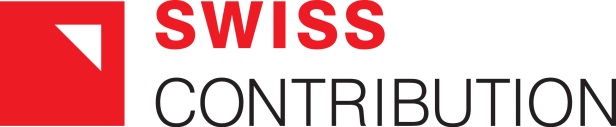 Termin realizacji zamówienia - Zamówienie będzie realizowane od daty podpisania umowy do dnia 20 grudnia 2015 r.Zamawiający przewiduje udzielanie zamówień uzupełniających.Podane poniżej dane dotyczące ilości wszystkich osób, których obecność na szkoleniach przewiduje Zamawiający, mają charakter szacunkowy. Szczegółowy opis przedmiotu zamówieniaWprowadzenieZamawiający przedstawia poniżej wstępny harmonogram planowanego zapotrzebowania na usługi hotelarskie, gastronomiczne oraz wynajmu sal z wyposażeniem. Nie ma on jednak wiążącego charakteru, ma służyć jedynie ocenie ilości i częstotliwości korzystania z usług objętych przedmiotem zamówienia. Harmonogram sporządzony jest na podstawie wstępnych planów.Zamawiający przewiduje przeprowadzenie w 2015 roku następujących szkoleń w Warszawie:1) EMM- szkolenia z zarządzania migracjamiLiczba sesji szkoleniowych: 2 sesje szkoleniowe, każda trwająca 2 dni2) Budowanie potencjału z zakresu zarządzania migracjami Liczba sesji szkoleniowych: 4 sesje szkoleniowe, każda trwająca 2 dni3) Budowa potencjału z zakresu zarządzania różnorodnością Liczba sesji szkoleniowych: 14 sesji szkoleniowych, każda trwająca 2 dni4) Szkolenia z orientacji kulturowej dla imigrantów Liczba sesji szkoleniowych: 6 sesji szkoleniowych, każda trwająca 2dniSzczegółowy opis przedmiotu zamówienia. W ramach realizacji zamówienia Wykonawca zapewni obsługę każdego z wymienionych powyżej szkoleń w zakresie świadczenia usług hotelarskich, gastronomicznych i wynajmu sal z wyposażeniem, a w szczególności: 1) Zapewni dla zamiejscowych uczestników szkoleń zakwaterowanie w pokojach jednoosobowych z pełnym węzłem sanitarnym i dostępem do Internetu WI-FI oraz śniadanie i kolację w obiekcie, który posiada kategorię hotelu, co najmniej 3 gwiazdkowego w rozumieniu przepisów § 2 ust. 2 pkt 1 rozporządzenia Ministra Gospodarki i Pracy z dnia 19 sierpnia 2004 r. w sprawie obiektów hotelarskich i innych obiektów, w których są świadczone usługi hotelarskie (tekst jednolity Dz. U. Nr 22 z 2006 r., poz. 169 z późn. zm.) oraz gdzie jest możliwe, w ramach prowadzonej działalności, serwowanie gościom całodziennego wyżywienia.Śniadanie serwowane w formie bufetu szwedzkiego składać się będzie z:- parówek lub frankfurterek na gorąco – co najmniej 2 szt. na osobę- jajek sadzonych lub jajecznicy – co najmniej 2 szt./osobę- pieczywa – co najmniej 100 g/osobę, nie mniej niż 2 gatunki - masła – co najmniej 30 g/osobę- wędlin – co najmniej 100 g/osobę, nie mniej niż 2 rodzaje- serów żółtych - co najmniej 100 g/osobę nie mniej niż 2 rodzaje- dżemów owocowych - co najmniej 30 g/osobę- warzyw (np. pomidorów, ogórków świeżych, ogórków konserwowych, papryki świeżej, rzodkiewki) – co najmniej 150 g/osobę, nie mniej niż 4 rodzaje- napojów gorących: kawy (z ekspresu ciśnieniowego), herbaty – 4 rodzaje (co najmniej 300 ml na osobę kawy i herbaty łącznie), z dodatkami typu śmietanka lub mleko do kawy w dzbanuszkach oraz świeża cytryna w plasterkach, sypki cukier biały i brązowy pakowany lub w cukiernicach- soków – 2 rodzaje soków (łącznie co najmniej 300 ml na osobę).Kolacja serwowana w formie bufetu szwedzkiego składać się będzie z:- pieczywa – co najmniej 100 g/osobę, nie mniej niż 2 gatunki - masła – co najmniej 30 g/osobę- wędlin – co najmniej 100 g/osobę, nie mniej niż 2 rodzaje- serów żółtych - co najmniej 100 g/osobę nie mniej niż 2 rodzaje- warzyw (np. pomidorów, ogórków świeżych, ogórków konserwowych, papryki świeżej, rzodkiewki) – co najmniej 150 g/osobę, nie mniej niż 4 rodzaje- sałatki – co najmniej 50 g/osobę- napojów gorących: kawy (z ekspresu ciśnieniowego), herbaty – 4 rodzaje (co najmniej 300 ml na osobę kawy i herbaty łącznie), z dodatkami typu śmietanka lub mleko do kawy w dzbanuszkach oraz świeża cytryna w plasterkach, sypki cukier biały i brązowy pakowany lub w cukiernicach.Lokalizacja hotelu: maksymalnie 4 km od Dworca Centralnego w Warszawie po ciągach komunikacyjnych (odległość drogowa mierzona według strony http://wyznacz.pl/mapa-odleglosci). Lokalizacja hotelu musi umożliwiać dojazd ze Stacji PKP Warszawa Centralna maksymalnie 2 środkami komunikacji publicznej w czasie do 15 min. Czas dojazdu obejmuje łącznie przejazd komunikacją publiczną wraz z czasem potrzebnym na przesiadkę oraz dojście piesze liczone od przystanku Dw. Centralny do punktu docelowego, według strony internetowej www.ztm.waw.pl.Wykonawca ponadto musi zapewnić bezpłatnie miejsca parkingowe dla co najmniej 10 samochodów osobowych przez czas trwania każdego szkolenia.UWAGA: W czasie jednej dwudniowej sesji wykonawca zapewni każdemu zamiejscowemu uczestnikowi szkolenia jeden nocleg, jedno śniadanie i jedną kolację. Zamawiający zastrzega sobie jednak również możliwość sporadycznego skorzystania z usług hotelowych polegających na zapewnieniu kolacji w przeddzień szkolenia, noclegu w noc poprzedzającą szkolenie oraz śniadania w dniu szkolenia według cen określonych w ofercie.2) Zapewni wyżywienie  dla uczestników szkoleń, trenerów szkoleń oraz osób ze strony organizatorów:Każdego dnia szkolenia muszą być przygotowane: co najmniej 2 przerwy kawowe (bez ograniczeń, z ciągłą dostępnością podczas szkolenia, z uzupełnianiem brakujących składników w trakcie przerw lub w razie konieczności podczas szkolenia):Każda przerwa kawowa obejmować będzie:- napoje gorące: kawę (z ekspresu ciśnieniowego), herbatę – 4 rodzaje (co najmniej 300 ml na osobę kawy i herbaty łącznie), z dodatkami typu śmietanka lub mleko do kawy w dzbanuszkach oraz świeża cytryna w plasterkach, sypki cukier biały i brązowy pakowany lub w cukiernicach,- woda mineralna w butelkach – gazowana i niegazowana (łącznie co najmniej 500 ml na osobę);- soki – 3 rodzaje soków 100% (łącznie co najmniej 300 ml na osobę);- kanapki dekoracyjne (4 szt. na osobę,  w tym co najmniej 1 szt. w wersji wegetariańskiej – co najmniej 240 g na osobę łącznie);- ciastka kruche co najmniej 3 rodzaje (łącznie co najmniej 80g na osobę).1 lunch w formie bufetu lub serwowany Lunch składać się będzie z:- wody – gazowanej i niegazowanej (łącznie co najmniej 500 ml na osobę),- soków – 3 rodzajów soków 100% (łącznie co najmniej 300 ml na osobę),- napojów gorących: kawa, herbata, (łącznie co najmniej 300 ml na osobę) z dodatkami – mleko, cukier, cytryna;- zup – 2 propozycje, w tym 1 w wersji wegetariańskiej (co najmniej 300 ml na osobę);- dania głównego – co najmniej 3 propozycje o gramaturze co najmniej 450-500 g na osobę, w tym dodatek mięsny (jeden rodzaj), lub rybny (jeden rodzaj), lub wegetariański (jeden rodzaj) o gramaturze minimum 250 g oraz do wyboru dwa dodatki skrobiowe, przy czym jako dodatek skrobiowy rozumie się ziemniaki, ryż, kaszę, makaron itp.;- surówek i sałatek – co najmniej 3 propozycje (łącznie co najmniej 100 g na osobę);- deseru: co najmniej 2 rodzaje ciast (łącznie co najmniej 100 g na osobę).Każdorazowo Zamawiający będzie akceptował menu na wszystkie posiłki zaproponowane przez Wykonawcę. Wszystkie posiłki zapewnione przez Wykonawcę muszą być bezwzględnie świeże, przyrządzone w dniu świadczenia usługi, muszą charakteryzować się wysoką jakością w odniesieniu do użytych składników oraz estetyki podania. Produkty przetworzone (takie jak kawa, herbata, soki i inne) będą posiadały odpowiednią datę przydatności do spożycia. Dania i napoje wraz z dodatkami serwowane będą w naczyniach ceramicznych z użyciem metalowych sztućców. Nie dopuszczalne jest użycie naczyń jednorazowych.3) Wynajmie salę szkoleniową/konferencyjną wraz z wyposażeniem zgodnie z poniższymi wymaganiami: sala na szkolenie o powierzchni minimum 60 m2, maksimum 80 m2, umożliwiająca prowadzenie szkolenia w formie warsztatów, z możliwością różnego ustawienia stołów i krzeseł (np. w kwadrat, okrąg, itp). sala szkoleniowa musi stanowić samodzielne pomieszczenie przeznaczone do prowadzenia szkolenia, tzn. sala - nie może być pomieszczeniem np. typu foyersala musi być odpowiednio oświetlona, wyposażona w projektor multimedialny (ustawiony tak, aby nie świecił w oczy ani prowadzącemu ani uczestnikom), ekran, rzutnik, komputer,  nagłośnienie umożliwiające odtwarzanie plików multimedialnych, dostęp do internetu WI-FI: download: 3 Mbit/s, upload: 1 Mbit/s;sala  musi być przystosowana do potrzeb osób niepełnosprawnych; sala musi posiadać bezpośrednio obok miejsce na przerwy kawowe; Zamawiający wymaga zapewnienia obsługi technicznej, polegającej na podłączeniu, bieżącej obsłudze oraz podjęciu działań w razie awarii lub problemów z prawidłowym działaniem sprzętu wymienionego w pkt b);sala musi spełniać wymogi bezpieczeństwa (przeciwpożarowe), akustyczne (zgodnie z zasadami BHP), oświetleniowe (zgodnie z zasadami BHP), musi być ogrzewana (w okresie zimowym), klimatyzowana, temperatura powietrza w sali nie może być niższa niż 20oC, a w okresie letnim dodatkowo nie może być wyższa niż 24 oC;sala musi posiadać dostęp do gniazd elektrycznych;sala musi posiadać zaplecze sanitarne; sala musi być udostępniona Zamawiającemu  przez  minimum 10 godz. zegarowych dziennie;przy drzwiach wejściowych do sali szkoleniowej musi znaleźć się informacja o współfinansowaniu szkolenia przez Szwajcarię w ramach szwajcarskiego programu współpracy z nowymi krajami członkowskimi Unii Europejskiej oraz stosowne logotypy umieszczone, zgodnie z wytycznymi podanymi na stronie internetowej: http://www.programszwajcarski.gov.pl/dokumenty/wytyczne_info_promo/strony/wytyczne_ws_informacji_i_promocji_021110.aspxIII. Warunki realizacji zamówienia1. Zamawiający wymaga, aby podczas każdej sesji szkoleniowej usługi hotelarskie, gastronomiczne i wynajmu sal z wyposażeniem były świadczone kompleksowo w jednym obiekcie w Warszawie lub w 2 obiektach, ale wówczas z zastrzeżeniem, że usługi hotelarskie będą świadczone w obiekcie oddalonym nie więcej niż 500 metrów (odległość drogowa mierzona według strony http://wyznacz.pl/mapa-odleglosci) od obiektu, w którym będą świadczone usługi gastronomiczne i wynajmu sali. Natomiast poszczególne sesje mogą odbywać się w różnych obiektach.2. Rezerwacja usług będzie dokonywana nie później niż na 14 dni przed datą szkolenia. Wykonawca podpisując umowę jest zobligowany do zapewnienia usług hotelarskich, gastronomicznych i wynajmu sal w żądanym przez Zamawiającego terminie. W przypadku faktycznego braku miejsc w danym terminie, termin może zostać wyznaczony ponownie przez Zamawiającego. 3. Bezkosztowa rezygnacja z zamówienia lub zmiana terminu jego realizacji może nastąpić najpóźniej do godz. 16.00 dnia poprzedzającego 7 dzień przed realizacją.4. Zamawiający zastrzega sobie możliwość realizacji spotkań jednodniowych, według cen określonych w ofercie i możliwość korzystania z części usług określonych w opisie przedmiotu zamówienia, tj. z wynajmu sali i cateringu bez usług hotelowych przy zachowaniu cen określonych w ofercie. Dane dotyczące ilości osób na szkoleniach zawarte w szczegółowym opisie przedmiotu zamówienia mają charakter szacunkowy i mogą ulec zmianie, dlatego Zamawiający zastrzega sobie również możliwość realizacji mniejszej lub większej liczby szkoleń oraz  mniejszej lub większej ilości uczestników na poszczególnych szkoleniach niż podano w opisie przedmiotu zamówienia. Przybliżoną liczbę osób oraz dokładne daty przeprowadzenia szkoleń Zamawiający poda na 14 dni przed planowaną datą szkolenia. Ostateczne potwierdzenie ilości osób oraz innych danych mówiących o ostatecznej wielkości zamówienia nastąpi najpóźniej do godz. 16.00 dnia poprzedzającego 7 dzień przed realizacją 6. Wykonawca przedstawi w terminie do 7 dni od daty przekazania zlecenia organizacji kolejnego szkolenia (miejsce, dokładny termin) do akceptacji Zamawiającego propozycje co najmniej trzech obiektów, które spełniają warunki określone w opisie przedmiotu zamówienia. Każda propozycja powinna odnosić się do innego obiektu lub połączenia 2 obiektów z zastrzeżeniem jak wyżej – niedopuszczalne jest aby ten sam obiekt wchodził w skład innych propozycji w ramach tego samego szkolenia. Zamawiający w terminie 2 dni roboczych od dnia otrzymania propozycji Wykonawcy wskaże obiekt realizacji zamówienia z przedstawionych propozycji pod warunkiem spełniania wymagań określonych w opisie przedmiotu zamówienia.7. W przypadku kiedy Zamawiający zgłosi Wykonawcy zastrzeżenia odnośnie czystości w pokoju lub wadliwie funkcjonującego wyposażenia, Wykonawca ma obowiązek bezkosztowo w ciągu 30 minut zapewnić drugi pokój w tym samym hotelu w standardzie nie niższym od poprzednio przydzielonego.W przypadku kiedy Zamawiający zgłosi Wykonawcy problem w postaci niekompletnego lub wadliwie funkcjonującego wyposażenia/sprzętu/Internetu/aranżacji sali konferencyjnej, Wykonawca ma obowiązek bezkosztowo w jak najkrótszym czasie zapewnić prawidłowe funkcjonowanie wyposażenia/wadliwego sprzętu/sali.8. Wykonawca zapewni osobę do kontaktów (opiekuna) odpowiedzialną za organizację szkoleń - obecną przed, w trakcie i po zakończeniu szkoleń.9. Płatność za wykonane usługi nastąpi w terminie 45 dni od daty dostarczenia do Zamawiającego prawidłowo wystawionej faktury VAT w dwóch transzach: pierwsza w wysokości ok. 46% kwoty brutto, druga ok. 54 % kwoty brutto .(pieczęć wykonawcy) (pieczęć wykonawcy)(pieczęć wykonawcy)Przedmiot usługiWynagrodzenie brutto za jedną usługę (zł)*Szacowana ilość osób dla 1 sesji szkoleniowej *Czas trwania 1 sesji szkoleniowej (ilość dni)**Łączne wynagrodzenie  brutto (zł)Lp.12345I.Szkolenie pn. “EMM- szkolenia z zarządzania migracjami” Szkolenie pn. “EMM- szkolenia z zarządzania migracjami” Szkolenie pn. “EMM- szkolenia z zarządzania migracjami” Szkolenie pn. “EMM- szkolenia z zarządzania migracjami” Szkolenie pn. “EMM- szkolenia z zarządzania migracjami” 1.Zapewnienie jednego noclegu ze śniadaniem i kolacją dla 1 osoby w pokoju jednoosobowym 10 osóbx2.Jednodniowy wynajem sali szkoleniowej wraz z wyposażeniem x23.Zapewnienie wyżywienia dla 1 osoby w ciągu jednego dnia szkolenia (dwie przerwy kawowe i lunch)29 osób2II.Szkolenie pn. „Budowanie potencjału z zakresu zarządzania migracjami”Szkolenie pn. „Budowanie potencjału z zakresu zarządzania migracjami”Szkolenie pn. „Budowanie potencjału z zakresu zarządzania migracjami”Szkolenie pn. „Budowanie potencjału z zakresu zarządzania migracjami”Szkolenie pn. „Budowanie potencjału z zakresu zarządzania migracjami”1.Zapewnienie jednego noclegu ze śniadaniem i kolacją dla 1 osoby w pokoju jednoosobowym10 osóbx2.Jednodniowy wynajem sali szkoleniowej wraz z wyposażeniemx23.Zapewnienie wyżywienia dla 1 osoby w ciągu jednego dnia szkolenia (dwie przerwy kawowe i lunch)24 osoby2IIISzkolenie pn. „Budowa potencjału z zakresu zarządzania różnorodnością”Szkolenie pn. „Budowa potencjału z zakresu zarządzania różnorodnością”Szkolenie pn. „Budowa potencjału z zakresu zarządzania różnorodnością”Szkolenie pn. „Budowa potencjału z zakresu zarządzania różnorodnością”Szkolenie pn. „Budowa potencjału z zakresu zarządzania różnorodnością”1.Zapewnienie jednego noclegu ze śniadaniem i kolacją dla 1 osoby w pokoju jednoosobowym8 osóbx2.Jednodniowy wynajem sali szkoleniowej wraz z wyposażeniemx23.Zapewnienie wyżywienia dla 1 osoby w ciągu jednego dnia szkolenia (dwie przerwy kawowe i lunch)19 osób2IV.Szkolenie z orientacji kulturowej dla imigrantówSzkolenie z orientacji kulturowej dla imigrantówSzkolenie z orientacji kulturowej dla imigrantówSzkolenie z orientacji kulturowej dla imigrantówSzkolenie z orientacji kulturowej dla imigrantów1.Zapewnienie jednego noclegu ze śniadaniem i kolacją dla 1 osoby w pokoju jednoosobowym15 osóbx2.Jednodniowy wynajem sali szkoleniowej wraz z wyposażeniemx23.Zapewnienie wyżywienia dla 1 osoby w ciągu jednego dnia szkolenia (dwie przerwy kawowe i lunch)17 osób24.Cena oferty razem (suma wszystkich cen z kolumny nr 5)   (brutto zł )Cena oferty razem (suma wszystkich cen z kolumny nr 5)   (brutto zł )Cena oferty razem (suma wszystkich cen z kolumny nr 5)   (brutto zł )Cena oferty razem (suma wszystkich cen z kolumny nr 5)   (brutto zł )5.Słownie: ……………………………………………………………………………………Słownie: ……………………………………………………………………………………Słownie: ……………………………………………………………………………………Słownie: ……………………………………………………………………………………Lp.Przedmiot zamówienia opisany w sposób pozwalający Zamawiającemu ocenić czy został spełniony warunek opisany w pkt 13.1 a) SIWZ, w szczególności ilość osób, czas trwania spotkania/szkolenia, zakres usługi: zapewnienie sali konferencyjnej z wyposażeniem, wyżywienia i noclegów dla uczestnikówOdbiorca zamówienia (nazwa, adres)Termin realizacji zamówienia początek (dd.mm.rr.) -zakończenie(dd.mm.rr.)Wartość zamówienia(zł brutto)12345Lp.Przedmiot zamówienia opisany w sposób pozwalający Zamawiającemu ocenić czy został spełniony warunek udziału w postępowaniu opisany w pkt 5.1.2 SIWZ w szczególności ilość osób, czas trwania spotkania/szkolenia, zakres usługi: zapewnienie sali konferencyjnej z wyposażeniem, wyżywienia i noclegów dla uczestników Odbiorca zamówienia (nazwa, adres)Termin realizacji zamówienia początek (dd.mm.rr.) -zakończenie(dd.mm.rr.)Wartość zamówienia(zł brutto)12345Lp.Pełna nazwa podmiotu oddającego do dyspozycji niezbędne zasobyAdres podmiotuNumer telefonu i faksu123Przedmiot usługiWynagrodzenie brutto za jedną usługę (zł) ilość osób dla 1 sesji szkoleniowej Czas trwania 1 sesji szkoleniowej (ilość dni)Łączne wynagrodzenie  brutto (zł)Lp.123451.Zapewnienie jednego noclegu ze śniadaniem i kolacją dla 1 osoby w pokoju jednoosobowym x2.Jednodniowy wynajem sali szkoleniowej wraz z wyposażeniem X3.Zapewnienie wyżywienia dla 1 osoby w ciągu jednego dnia szkolenia (dwie przerwy kawowe i lunch)4RAZEM ZŁ BRUTTO :RAZEM ZŁ BRUTTO :RAZEM ZŁ BRUTTO :RAZEM ZŁ BRUTTO :